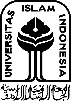 Nama Mhs : 										Judul	      : 																					RUMUSAN MASALAH : (Bila tempat yang tersedia kurang, rumusan masalah bisa ditulis di sebalik kertas ini).Berdasarkan Kompetensi ke-Ilmuan dan masih tersedia kuota, saya mengajukan permohonan untuk dibimbing oleh: Bapak/Ibu___________________________. Apabila dosen pembimbing pilihan pertama saya tersebut sudah over kuota (kuota Bimbingan sesuai dengan Keputusan Rapat Departemen), maka saya mohon dapat dibimbing oleh: Bapak/Ibu:__________________________DIISI PETUGASKembali TanggalNomor UrutBERI TANDA SILANG TEBAL [X] PADA TEMPAT (Kotak) YANG DISEDIAKAN SESUAI DENGAN TOPIK YANG ANDA PILIHBERI TANDA SILANG TEBAL [X] PADA TEMPAT (Kotak) YANG DISEDIAKAN SESUAI DENGAN TOPIK YANG ANDA PILIH	7.1. ETIKA PROFESI     (Profesi Hukum & Bukan Hukum)	7.6. 	FILSAFAT HUKUM	7.2. SOSIOLOGI HUKUM      Sosiologi Hukum sebagai Perspektif	7.7. 	ANTROPOLOGI HUKUM	Antropologi Hukum sebagai Perspektif	7.3. PEMBERDAYAAN MASYARAKAT        Peran serta LSM	7.8. 	PENEMUAN HUKUM ISLAM	7.4. HUKUM ISLAM	7.4.1. Perbandingan Madzhab	7.4.2. Hukum Islam sebagai Perspektif	7.9. 	ANALISIS TERHADAP FATWA MUI	7.5. HUKUM DAN HAK ASASI MANUSIA		  7.5.1 HAM sebagai Perspektif	7.10.	ANALISIS TERHADAP FATWA DSN		(Dewan Syariah Nasional) 		Ekonomi SejarahNOMOR MHSNO.TELP/HP